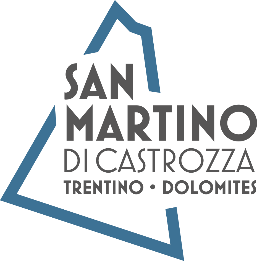                              CONRA TTO DI L OCA ZI ON E P ER FI N A LI TA ’ TU RI STI CATra il Sig. 		nato a 		il 		 e residente in _ 			( 	) via 			_ n° 	, tel. 	, codice fiscale 				, di seguito denominato Locatore/proprietario;e il Sig. 	nato a 	il 			e residente in _ 		( 	) via 		_ n° 	, tel. 		, Carta d’Identità n. 		rilasciata da 	, codice fiscale 	, di seguito denominato Conduttore/clientesi conviene e si stipula quanto segue:ART. 1 Oggettoil Locatore affitta ad uso turistico ai sensi dell’art. 1 comma 2 lett. c) della Legge n. 431/1998 al Conduttore l’unità immobiliare di proprietà sita in  	, via 	_, n.       al piano 	A RT. 2 DotazioneL’unità immobiliare è completamente arredata e dotata di stoviglie, coperte e cuscini. La biancheria da letto, da bagno e da cucina: è a carico dell’inquilino viene fornita dal proprietario.A RT. 3 PeriodoIl contratto è stipulato per il periodo dal _ 	_ al _ 	, allorché cesserà senza bisogno di disdetta alcuna, che s’intende sin d’ora per allora. Non è previsto alcun tipo di rimborso per arrivo ritardato o partenza anticipata.A RT. 4 Accesso all’immobileIl check-in è disponibile dalle ore _______ alle ore __________Il check-out avviene entro le ore ___________ del giorno di partenza.Check-in e check-out in altri orari vanno concordati tra le parti in fase di prenotazione.A RT. 5 Numero occupantiNell’appartamento soggiorneranno un numero massimo di n. 	persone inclusi bambini di età compresa tra 0 e 12 anni, dichiarato al momento della prenotazione. Per ogni posto in più, per tutto il periodo di soggiorno o per una parte dello stesso, il proprietario si riserva la facoltà di applicare un supplemento.Tale comunicazione è necessaria per l’emissione della Trentino Guest Card.A RT. 6 Canone Il canone di locazione convenuto è di Euro	 	_comprensivo di tutte le spese accessorie (acqua, corrente elettrica, gas, rifiuti, riscaldamento ecc.);comprensivo di tutte le spese accessorie tranne il riscaldamento che sarà conteggiato a parte (solo per gli stagionali invernali);A RT. 7 Caparra confirmatoriaIl Conduttore versa quale caparra confirmatoria (art. 1385 CC) la somma di Euro 	pari al 30% dell’importo complessivo concordato.L’IBAN sul quale versare la caparra è IT___________________________La prenotazione si considera confermata, al momento del versamento della caparra. Tale versamento deve essere corrisposto entro il termine di 7 giorni della data di prenotazione.Si chiede l’invio dell’avvenuto versamento della caparra al proprietario tramite mail, WhatsApp, MMS. Il proprietario segnalerà quindi al richiedente l’avvenuto pagamento, la conferma della prenotazione ed eventuali problematiche insorte.Il restante importo sarà pagato in contanti o con assegno bancario (no bancomat) all’atto della consegna dell’appartamento. ART. 8 Regole dell’unità abitativaAll’interno dell’appartamento è vietato fumare. Gli animali domestici: sono ammessi sono ammessi solo di piccola taglia sono ammessi in numero pari a 1 non sono ammessi.ART. 9 Condizioni del conduttore/clienteIl Conduttore non potrà sub locare o dare in comodato, in tutto o in parte, l’unità immobiliare, pena la risoluzione di diritto del presente contratto.Il Conduttore si impegna a restituire l’appartamento nelle stesse condizioni di pulizia come avuto in consegna, rendendosi garante degli eventuali danni arrecati sia al fabbricato, quanto al mobilio e relative suppellettili.Il Conduttore si impegna a rispettare le norme del regolamento dell’unità immobiliare, di cui dichiara di aver preso conoscenza, così come si impegna ad evitare atti o comportamenti che possano recare molestia agli altri abitanti dello stabile.Il Conduttore esonera espressamente il Locatore da ogni responsabilità per i danni diretti o indiretti che potessero derivargli per interruzioni incolpevoli dei servizi.Il Conduttore dovrà consentire di accedere all’unità immobiliare al Locatore o a un suo incaricato, ove gli stessi ne abbiano – motivandola – ragione.A RT. 10 DisdettaIn caso di disdetta entro i 15 giorni dall’arrivo il proprietario ha diritto, avallato dall’art 1385 CC di trattenere per intero, la caparra rimborsata al conduttore/cliente.Il diritto al rimborso dell’intera caparra a causa “Covid-19” è accordato alle seguenti categorie di persone:soggetti nei confronti dei quali è stata disposta la quarantena con sorveglianza attiva;soggetti residenti o domiciliati o destinatari di un divieto di allontanamento nelle aree interessate dal contagio (zone dichiarate “rosse” dalle regioni/provincie);soggetti risultati positivi al virus COVID-19;soggetti che hanno programmato viaggi con partenza o arrivo nelle aree interessate dal contagio, come individuate dai D.P.C.M.Tali condizioni/categorie vanno giustificate con evidenza della prova. Nel caso contrario la caparra non viene rimborsata.Art. 11 Obblighi e responsabilità a carico del cliente – Covid19Nel caso in cui uno o più soggetti, all’arrivo, abbiano sintomi influenzali e accedano ugualmente all’unità abitativa dichiarando sotto propria responsabilità di essere in buona salute, si assumono, in caso di manifestazione del virus, l’onere di coprire le spese relative all’intero periodo di soggiorno in quarantena. Si invita pertanto alla responsabilità, NON mettendosi in viaggio con sintomi influenzali. A rt. 12 PrivacyIl Locatore ed il Conduttore si autorizzano reciprocamente a comunicare a terzi i propri dati personali in relazione ad adempimenti connessi col rapporto di locazione, tutelando i rispettivi diritti ai sensi della normativa vigente in materia di protezione dei dati personali (Reg. UE 679/2016 e D. Lgs. n .196/2003).A rt. 13 Norme generaliPer quanto non previsto dal presente contratto le parti fanno esclusivo rinvio alle disposizioni del codice civile e agli usi locali.Al presente contratto sono allegate le norme generali che regolano il soggiorno negli appartamenti associati all’Azienda per il Turismo San Martino di Castrozza, Passo Rolle, Primiero e Vanoi.Letto, approvato e sottoscritto, anche per ricevuta della caparra. 	, li……………………………..Il Locatore/cliente	Il Conduttore/proprietario                                                                 Allegato 1 AUTODICHIARAZIONEAI SENSI DEGLI ARTT. 46 E 47 D.P.R. N. 445/2000Il sottoscritto _____________________________________________________, nato il ____ .____ a ____________________________ (______), residente in _______________________________ (______), via ________________________________________ consapevole delle conseguenze penali previste dall’art. 76 dello stesso Decreto per le ipotesi di falsità in atti e dichiarazioni mendaci, DICHIARA, per quanto di propria conoscenza e sotto la propria responsabilità:di essere affetto da COVID-19non essere affetto da COVID-19 di essere sottoposto a regime di quarantena da parte delle autorità sanitarienon essere sottoposto a regime di quarantena da parte delle autorità sanitarie di essere stato esposto a casi accertati o probabili o sospetti di COVID-19 negli ultimi 14 giorninon essere stato esposto a casi accertati o probabili o sospetti di COVID-19 negli ultimi 14 giorni consapevole che in caso di risposta positiva non potrà accedere all’unità abitativa se non in possesso di un certificato di guarigione. [Dichiarazioni che riguardano anche i minori che viaggiano con me (nomi dei minori) __________________________________________________________________________________]Mi impegno ad informare il conduttore/proprietario, e a lasciare la struttura – qualora possibile - in caso di: comparsa di temperatura oltre i 37.5°;esposizione a casi accertati o probabili o sospetti di COVID-19qualsiasi sintomatologia (tosse, raffreddore, mal di gola, difficoltà respiratorie, …) Mi impegno a rispettare le idonee misure di riduzione del rischio di contagio da COVID-19 come da indicazioni igienico-sanitarie di cui sono a conoscenza. Autorizzo, se previsto, la misura della temperatura corporea all’arrivo in struttura ai fini della prevenzione dal contagio da COVID-19, l’implementazione dei protocolli di sicurezza anti-contagio ai sensi dell’art. art. 1, n. 7, lett. d) del DPCM 11 marzo 2020, sino al termine dello stato d’emergenza. Autorizzo il trattamento dei miei dati personali ai sensi dell’art. 13 del Decreto Legislativo 30 giugno 2003, n. 196 “Codice in materia di protezione dei dati personali” e dell’art. 13 del GDPR (regolamento UE 2016/679). Data________________________ Firma_____________________________